             И.о. директора департамента                    экономики и развитияпредпринимательства                   Приморского края                    Н.Б. Набойченко                                            Уважаемая Наталья Борисовна!Администрация Кировского муниципального района на № 29/2039 от 31.05.2019 года направляет информацию об итогах социально – экономического развития района за 9 месяцев 2019 года.Приложение: на 20 л. в 1 экз.Глава Кировского муниципального района – глава администрации Кировскогомуниципального района 							И.И. Вотяковисп. О.Ю. Арефьева8 (42354) 21-9-57Кировский муниципальный район участвует в следующих государственных программах Приморского края:«Развитие сельского хозяйства и регулирование рынков сбыта сельскохозяйственной продукции, сырья и продовольствия. Повышения уровня жизни сельского населения Приморского края на 2013-2020 годы»:-  муниципальная программа «Устойчивое развитие сельских территорий на 2014-2017 годы и на период до 2020 года, утверждена постановлением администрации Кировского муниципального района № 643 от 31.10.2013г. (в действующей редакции) «Развитие образования Приморского края»:- муниципальная программа «Развитие образования в Кировском муниципальном районе на 2018-2022гг.», утверждена постановлением администрации Кировского муниципального района № 8 от 15.01.2018 года (в действующей редакции)В Кировском муниципальном районе решением Думы Кировского муниципального района Приморского края № 498 от 31.07.2014 года утверждена схема территориального планирования района.Развитие территории В течение 9 месяцев 2019 году не было осуществлено инвестиционных проектов на территории Кировского муниципального района.Пояснительная записка к итогам  социально-экономического развития Кировского муниципального района за 9 месяцев 2019 годаРазвитие реального сектора экономики Оборот по средним предприятиям Кировского муниципального района по данным статистики за январь – сентябрь 2019 года составил 853,9 млн. рублей, в сравнении с  аналогичным периодом 2018 года произошло уменьшение объемов на 11% в действующих ценах, и доля в обороте организаций Приморского края  за  январь – сентябрь 2019 года составила 0,10%.Структурные изменения в экономике районаПо данным Территориального органа Федеральной службы государственной статистики по Приморскому краю на 01.10.2019 года  на территории Кировского муниципального района осуществляют свою деятельность 628 хозяйствующих субъекта всех видов экономической деятельности. Число индивидуальных предпринимателей зарегистрированных в Статрегистре - 452 ед.; предприятий и организаций - 176 ед. Данный показатель ниже на 2,4% отчетного периода 2018 года (2018 г.- 646 ед. – все хозяйствующие субъекты, из них 184 ед. - предприятия, организации и индивидуальные предприниматели – 462 ед.). Преимущественно организации имеют частную форму собственности – 52,9% (89 ед.), муниципальную форму собственности – 28,3% (51 ед.), государственную  - 8,6% (16 ед.), прочие –  10,2 % (20 ед.). Хозяйствующие субъекты по организационно- правовым формам распределены следующим образом:- коммерческие организации –  90 единиц, из них  унитарные предприятия – 8 единиц, акционерные общества - 3 единиц, общества с ограниченной ответственностью - 75 единиц;- некоммерческие организации: - 70 единицы, из них учреждений - 48 ед., общественные учреждения, организации и  фонды – 14 ед., потребительские кооперативы –5 ед.;- организации без права юридического лица – 16 единиц.ПромышленностьЗа  9 месяцев 2019 года объем отгруженных товаров собственного производства, выполненных работ и услуг собственными силами по чистым видам деятельности по средним организациям без учета субъектов малого предпримательства составил 133,9 млн. рублей, что в действующих ценах продукции по сравнению с уровнем прошлого года составляет 69,7% (9 месяцев 2018 г. – 158,5 млн. рублей) незначительно происходит уменьшение объема отгруженных товаров собственного производства в сфере обрабатывающего производства по  средним организациям Кировского муниципального района.Экономическая основа представлена субъектами малого и среднего предпринимательства в  сельскохозяйственной,  пищевой, санаторно-курортной отрасли района.СтроительствоСогласно данным ТОФСГ статистики по Приморскому краю в отчетном периоде 2019 года введено в действие жилых домов 2426 квадратный метр индивидуального жилищного строительства.Сельское хозяйствоВаловое производство сельскохозяйственной продукции (животноводства) в хозяйствах всех категорий (сельхоз организации, хозяйства населения, крестьянские (фермерские) хозяйства и ИП), за январь –  сентябрь 2019 года, по расчетам составляет 730,0 млн.руб. Реализовано продукции сельскохозяйственными предприятиями района на 400,0 млн. рублей.На 01.10.2019 года на территории Кировского района осуществляют деятельность 5 организаций сельского хозяйства, 1 зарегистрировано в г. Лесозаводске (ООО «Гринд – Лэнд»), но владеет посевными площадями в нашем районе. Количество действующих крестьянских фермерских хозяйств в отчетном периоде - 26 КФХ. Благодаря комплексной поддержки начинающих фермеров и семейных животноводческих комплексов количество КФХ ежегодно растет, только за 2019 год гранды получили 2 начинающий фермер. Личных подсобных хозяйств на территории района на данный момент около 4,7 тыс. В агропромышленном комплексе района трудится более 450 человек. Площадь пашни в районе числится 36647 га, из них в 2018 году засеяно почти 26,5 тыс. га. Большая часть посевов это соя 18090 га, ранние зерновые культуры 2200 га, кукуруза 1876 га.За 9 месяцев 2019 года из муниципальной программы Кировского муниципального района "Устойчивое развитие сельских территорий на 2014-2017 года и на период до 2020 года» ожидается финансирование 5 семьям – молодым семьям, молодым специалистам для приобретения жилья.Оказана государственная поддержка сельхозтоваропроизводителям за 9 месяцев 2019 года почти 57,0 млн. рублей. Животноводство Производство основных продуктов животноводства в хозяйствах всех категорий на январь – сентябрь 2019 года Как видно из данной таблицы производство продуктов животноводства на территории Кировского муниципального района на 01.10.2019г. увеличилось по показателю: «скот и птица на убой» на 3,6%, а по показателям «яйцо» - и «молоко» происходит небольшое снижение. Поголовье скота и птицы в хозяйствах всех категорий на 01.10.2019 года На 01 октября 2019 года в Кировском муниципальном районе в сравнении с аналогичным периодом 2018 года в хозяйствах всех категорий  поголовье крупнорогатого скота снизилось на 5,6%, при этом количество коров остается стабильным на уровне 2018 года.Потребительский рынокОборот предприятий общественного питания в отчетном периоде снизился на 12,0 % к уровню 2018 года, в связи с тем, что ряд предприятий перешло на сокращенный режим работы и составил 16,2 млн. руб.Реализация платных услуг населению за 9 месяцев 2019 года составила 385,8 млн. руб., что на 1,8 % выше аналогичного периода 2018 года (226,9 млн.руб.) В отличие от рынка товаров, оплата многих видов услуг населению носит обязательный характер (оплата услуг ЖКХ) или является платежами первой необходимости (услуги транспорта, связи). Именно на эти услуги приходится наибольшая доля расходов населения на платные услуги. Так, в структуре объема платных услуг населению преобладают: услуги ЖКХ услуги связи, бытовые услуги –, транспортные услуги , а также медицинские, которые в совокупности занимают   в  общем объеме платных услуг населению. Структурный анализ бытовых услуг показывает, что наиболее востребованными видами услуг остаются парикмахерские, по техническому обслуживанию и ремонту автотранспорта, ремонт и строительство.                                 Малое предпринимательствоМалое предпринимательство  играет в развитии района важную роль, а в отдельных секторах экономики  решающую роль. Именно малые предприятия способствуют снижению социальной напряженности, стабилизации  экономической ситуации.              По состоянию на 01.10.2019 года на территории Кировского муниципального района  зарегистрировано 176 организаций  всех форм собственности, из них 93 - малые предприятия. За соответствующий период 2018года зарегистрировано 184-организаций в т.ч. малых 95, наблюдается общее снижение числа предприятий  на 4%.           Число индивидуальных предпринимателей, зарегистрированных в Статрегистре     на   01.10. 2019 года составляет 452 человека,  47% из которых  осуществляют деятельность в сфере розничной торговли  (212 чел.). За  аналогичный период прошлого  года число предпринимателей составляло-462 чел. из них 50% были заняты  в торговле (232чел.) .  В анализируемом периоде наблюдается  снижение   числа  предпринимателей  на  2% по сравнению с 2018годом.           Количество работающих в малом бизнесе составляет   50 %  от общей численности работников  по полному кругу организаций. Среднесписочная численность работающих на малых предприятиях   и  работников ИП  составляет 1,8 тыс.человек.Малый бизнес муниципального района является тем сектором экономики, который оказывает существенное влияние на общее состояние района, на формирование налоговой базы и налоговых поступлений в бюджеты всех уровней, создание новых рабочих мест и новых производств, он охватывает многие отрасли экономики района (сельское хозяйство, обрабатывающие производства, производство и распределение электроэнергии и воды, строительство, транспорт и связь, торговля и общественное питание, гостиничные услуги).             За 3 квартал 2019 года оборот малых предприятий  по оценочным данным составил 296,2 млн. руб. По результатам деятельности 3 квартала из состава средних предприятий выбыл СХПК  «Краснореченский», среднесписочная численность данного предприятия  уменьшилась на 12 человек и составила 96 чел., что в 2018г.- 124чел. Создание совместного предприятия  с «Грин-Агро-Краснореченское» повлияло на данный показатель.  Наряду с растениеводством  и животноводством появилась  новое направление- сдача  в аренду земельных угодий . Выручка от видов  деятельности за по предприятию за  3 квартал распределилась  следующим  образом: 60% животноводство, 4% растениеводство; 36% услуги ( в. ч.  сдача земли  в аренду).         На территории района осуществляют  свою деятельность  одно среднее предприятие,  ООО«ЧОП Центр- КВ», оно оказывает охранные услуги  и  является обособленным  подразделением, осуществляющим свою  деятельность  на территории Кировского муниципального района, статус  среднего предприятия  присвоен данной организации по типу головного предприятия, расположенного в г. Владивостоке.               С целью создания более благоприятных экономических условий функционирования субъектов  малого предпринимательства,  действует упрощенная система учета и отчетности, применяются специальные налоговые режимы.            Принята программа «Развитие  малого и среднего предпринимательства  в Кировском  муниципальном  районе  на 2018-2022годы», в рамках  которой  субъектам  малого и среднего предпринимательства  оказывается  имущественная  поддержка. Ведется работа  по расширению утвержденного  Перечня  муниципального имущества Кировского муниципального района, свободного от прав третьих лиц (за  исключением имущественных прав субъектов  малого и среднего  предпринимательства, предназначенного для предоставления во владение и (или) в пользование на долгосрочной основе субъектам  малого и среднего предпринимательства и организациям, образующим инфраструктуру поддержки субъектов малого и среднего предпринимательства в Кировском  муниципальном  районе.          Субъекты МСП  в течении 3 квартала принимали участие  в закупках для муниципальных  нужд. Объем  размещения заказов для  муниципальных   нужд   у субъектов  малого  и среднего  предпринимательства  составляет    30   %  от  общей  суммы  закупок. Данный показатель в 2018году составлял 32,5% Объем размещенных заказов на поставку товаров, выполнение работ, оказание  услуг для  муниципальных  нужд у субъектов малого  предпринимательства составил 4700,6 тыс.руб.( 2018г-4684,0 тыс. руб.)  по  сравнению с аналогичным  периодом прошлого года   объем  закупок  не изменился.           Для  координации действий предпринимательского сообщества  работает совет  по  развитию малого  и среднего предпринимательства  при  главе Кировского муниципального района, на заседаниях которого рассматривались вопросы о реализации дорожной карты «Стандарт деятельности органов местного самоуправления по обеспечению благоприятного инвестиционного климата в Приморском крае на период 2019-2020годы», а так же доводилась информация о реализации национального проекта «Малое  и среднее  предпринимательство  и поддержка  индивидуальной  предпринимательской  инициативы». Нормативно-правовые акты Кировского муниципального района проходят процедуру оценки регулирующего воздействия с целью выявления положений, вводящих избыточные обязанности, запреты и ограничения для субъектов предпринимательской и инвестиционной деятельности.         Кировский муниципальный район  участвует  в реализации Плана  мероприятий национального проекта «Малое  и среднее  предпринимательство  и поддержка  индивидуальной  предпринимательской  инициативы», план мероприятий  и его  исполнение регулярно  размещается  на официальном  сайте администрации Кировского муниципального районаhttps://kirovsky-mr.ru/administration/ekonomika/natsionalnyy-proekt-maloe-i-srednee-predprinimatelstvo-i-podderzhka-individualnoy-predprinimatelskoy/.          На официальном  сайте  администрации http://kirovsky-mr.ru/ в новостной  ленте  и в разделе предпринимательство  размещается  информация, необходимая предпринимателям и хозяйствующим субъектам, осуществляющим свою деятельность на территории Кировского муниципального района. Организуются выезды для предпринимателей  на обучающие  мероприятия, проводимые Департаментами Приморского края.  В течении 3 квартала  совместно с представителем бизнес-сообщества сотрудники администрации приняли участие  в  стратегической сессии «Формирование модели конструктивного взаимодействия  власти  и  бизнеса»,прошедшей в г. Дальнереченске. Отделом экономики торговли  и предпринимательства  ведется постоянная консультативная  и информационная  поддержка предпринимателей.Демографическая ситуацияЗа январь – август 2019 года рождаемость в районе составила 113 детей и уменьшилась по сравнению с соответствующим периодом 2018 года на 33 ребенка (77%). Число умерших с января по август  2019 года составило 219 человек, по сравнению с январем - августом 2018 года смертность уменьшилась на 11 человек (95%). Незначительное уменьшение рождаемости и уменьшение смертности оказали негативное влияние на показатель естественного прироста в районе: смертность  на 01.09.2019 превышала рождаемость на 106 человек, в 2018 году  на 84 человека. В миграционном движении с января по август 2019 года отмечаются следующие тенденции: увеличилась  число прибывших в район по сравнению с соответствующим периодом 2018 года на 39 человека  (за январь – август 2018 года - 589 человек, за 8 месяцев 2019 года –  628 человек); увеличился  показатель числа выбывших из района на 43 человека, так за 8 месяцев 2018 года  – 630 человека, за 8 месяцев 2019 года – 673 человека. Миграционная убыль населения на 1 сентября 2019 года составила «минус» - 45 человек (на 1 сентября 2018 года – «минус» 41 человек). В результате естественной и миграционной убыли, численность населения района уменьшилась на 341 человек и составила 18683 человек (на 01 января 2019 года численность составляла 18342 человека).Изменение демографических показателей по Кировскому району за соответствующий период 3-х лет (8 месяцев 2017г., 8 месяцев 2018г., 8 месяцев 2019г.,) наглядно представлено на рисунке 1.Рисунок 1Демографические показатели за 3 года отчетного периода приведены в таблице № 1.Таблица 1. Динамика демографических показателей в Кировском районе, человекЗанятостьОсновные   экономические и социальные показатели развития характеризуют ситуацию на рынке труда района в октябре 2019 года следующим образом:численность рабочей силы в возрасте 15 лет и старше (ранее - экономически активное население на рынке труда) – 10,3 тыс. чел.безработных, зарегистрированных в службе занятости - 0,3 тыс. чел. Удельный вес безработных граждан, зарегистрированных в службе занятости, по отношению к экономически активному населению на 01.11.2019 составил 3,0 % (на 01.11.2018 – 2,2%).
 Краевое государственное бюджетное учреждение «Приморский центр занятости населения» (далее – центр занятости) - государственная структура, которая уже более 25 лет оказывает государственные услуги гражданам и работодателям Приморского края.
 На 1 ноября 2019 года численность безработных граждан Кировского района, состоящих на регистрационном учете в центре занятости, составляет 306 человек. В сравнении с аналогичным периодом прошлого года численность зарегистрированных безработных увеличилась на 36 % (на 81 чел.).
 В октябре 2019 года в службу занятости за содействием в поиске подходящей работы обратилось 64 человека , из них 42 человека получили статус безработного. В аналогичном периоде прошлого года количество обратившихся за содействием в поиске подходящей работы составило 55 человек, из них 39 человек были признаны безработными.
 Напряженность на рынке труда на 01.11.2019 составила 1,4 ед. незанятых граждан, приходящихся на 1 вакансию (на 01.11.2018 – 0,8 ед.).
 В органы службы занятости на 01.11.2019 работодателями заявлено 226 вакансий (на 01.11.2018 – 302 ед.). Наибольшая потребность в работниках заявлена в сфере растениеводства , общественного питания. В основном в этих сферах заявлена потребность в иностранных работниках (58% от общего количества заявленных вакансий).
На долю вакансий, предназначенных для рабочих профессий (специальностей), приходится до 69 % от общего количества заявленных вакансий.
Наиболее востребованными на рынке труда по состоянию на 01.11.2019 следующие профессии:Врачи (средняя заработная плата 28500 руб.); помощник врача-эпидемиолога (средняя заработная плата 30000 руб.); Начальник медицинской службы (средняя заработная плата 22755 руб.); Воспитатель профессионально-технического учебного заведения (старший) (средняя заработная плата 17860 руб.); Инженер (средняя заработная плата 25000руб); Инструктор по лечебной физкультуре (средняя заработная плата 30000руб.);Химик-эксперт медицинской организации (средняя заработная плата 45000 руб.);Механик (средняя заработная плата 27000 руб.);Бухгалтер (средняя заработная плата 30000 руб.);Консультант (средняя заработная плата 20000 руб.)Уборщик производственных и служебных помещений (средняя заработная плата 18000 руб.);Официант(средняя заработная плата 18000 руб.);
Горничная (средняя заработная плата 18000 руб.);Дворник (средняя заработная плата 18000 руб.);Медицинская сестра (палатная) постовая (средняя заработная плата 20000 руб.);Повар (средняя заработная плата 18000 руб.);
Машинист (кочегар) котельной (средняя заработная плата 20000 руб.);
Оператор котельной (средняя заработная плата 19000 руб.);Изолировщик 3-4 разряда (средняя заработная плата 18000 руб.);Слесарь по ремонту оборудования тепловых сетей (средняя заработная плата 18000 руб.);Кухонный рабочий (средняя заработная плата 18000 руб.).Уровень жизни населения  Среднемесячная начисленная номинальная заработная плата по кругу предприятий района за январь – август 2019 года  - 31709 руб., что на 2908,7 рублей или 12,8% выше уровня прошлого года (2018 год – 28800,3 рублей). Среднесписочная численность работников организаций за январь – август 2019 года, без субъектов малого и среднего предпринимательства, в Кировском районе составляет 2920 человек. КультураНа территории Кировского муниципального  района на 31.09.2019 года действуют учреждения культуры, имеющие статус юридического лица – 4 ед.          Всего  в районе работает учреждений культуры  - 31. В их числе: 15 учреждений культуры культурно-досугового типа:-районный дом культуры - 1 (в составе МБУ КДЦ);- Крыловское сельское поселение – СК – 3(в составе МБУ КДЦ);- Руновское  сельское поселение – СДК – 5 (в составе МБУ КДЦ);- Кировское городское поселение – СДК – 4;- Горноключевское городское поселение – СДК – 1;- Хвищанское  сельское поселение – СК – 1 (в составе МБУ КДЦ)Детские школы искусств – 2, их них сетевых единиц:                - МБУ ДО «Кировская детская школа искусств»                 - МБУ ДО «Горноключевская детская школа искусств».  Библиотеки – 12 их них сетевых единиц:                - Межпоселенческая центральная библиотека -1(в составе МБУ КДЦ): библиотеки с. Руновка, с. Комаровка, с. Хвищанка, с. Марьяновка, с. Крыловка.                  -Межпоселенческая центральная  детская библиотека -1(в составе КДЦ);- Кировское городское поселение   – 3;- Горноключевское городское поселение - 2;Музеи – 2 (в составе МБУ КДЦ):  - районный  музей им. В.М.Малаева;                -культурно-этнографический музей-комплекс «Крестьянская усадьба. Начало ХХ века» с. Подгорное.  Муниципальное бюджетное учреждение Культурно - досуговый центр Кировского муниципального района» объединяет деятельность структурных подразделений: аппарат управления; бухгалтерия; межпоселенческая центральная и детская библиотеки, сельские библиотеки: с. Хвищанка, с. Марьяновка, с. Крыловка, с. Руновка, с. Комаровка; районный дом культуры; районный музей им.В.М.Малаева; культурно-этнографический музей-комплекс «Крестьянская усадьба. Начало ХХ века» с. Подгорное; сельские дома культуры и сельские клубы Руновского, Крыловского и Хвищанского  сельских поселений.Клубная работаОсновным показателем стабильности и востребованности учреждения остается создание и работа клубных формирований: коллективов самодеятельного любительского творчества, объединений и клубов по интересам.В Кировском районе действует 128 клубных формирований, в которых 1475 участников, из них коллективов самодеятельного народного творчества – 90, участников в них- 761 человек разных возрастных категорий. В районном доме культуры 13 клубных формирований, в которых 157 участников, из них коллективов самодеятельного художественного творчества – 11, участников в них- 97 человек. Ежемесячно, на базе РДК проводились занятия Школы повышения квалификации работников культуры Кировского муниципального района (5).Основные показатели работы за I - III квартал  2019 годаБиблиотечная деятельностьМежпоселенческая центральная районная библиотека (далее МП ЦРБ) является информационным центром для населения Кировского муниципального района и методическим центром для библиотек поселений. В целях создания условий для эффективного библиотечного обслуживания населения Кировского муниципального района  МП ЦРБ проводит работу по: стимулированию интереса к чтению и книге, повышению уровня читательской активности среди населения через экранизированные произведения художественной литературы; активизации духовно-нравственного и патриотического воспитания пользователей на примерах образцов художественной литературы, используя современные информационные ресурсы; приобщению к чтению и пользованию услугами библиотек широких социальных слоев населения КМР: учащиеся школ района,  молодежь, пенсионеры, граждане с ограниченными возможностями. Основные показатели работы МП ЦБ и МП ДБ за  9 месяцев  2019 г.Музейная деятельностьКировский районный музей им.В.М.Малаева является культурным музейным центром района, на базе которого ведется работа по сохранению культурного музейного наследия и исследовательская работа по собиранию, документированию, изучению экспонатов и их хранению.          Основные показатели работы музея  за 9 месяцев 2019 г.Культурно-этнографический музей-комплекс «Крестьянская усадьба. Начало ХХ века» с Подгорное осуществляет деятельность по сохранению объектов культурного наследия, расположенных на территории музея-комплекса, и организации его как единого музейного, природного, хозяйственного и туристского комплекса сохранение и восстановление объектов музея –комплекса.В отчетном периоде для отдельных посетителей и экскурсионных групп были организованы экскурсии по территории усадьбы, куда входило знакомство с крестьянским бытом. В практику работы музея входит и семейный туристический отдых.Проходили организованные экскурсии для учащихся школ Кировского района.В летний период 2019 г. для отдыхающих детского оздоровительного лагеря «Мечта» проводились организованные экскурсии. Основные показатели работы музея  за 9 месяцев  2019 г.ОбразованиеВ районе в 01.10.2019 году функционировали 23 образовательных организаций, из них: 15 - общеобразовательных организаций из них: 5 - средних образовательных учреждений, 10 – основных образовательных учреждений – на 01.09.2019 года было 11 основных образовательных учреждений, на данный территории проводится ликвидация распоряжением №234-р от 06.09.2019  в МБОУ «ООШ с. Хвищанка»; а также 6 - дошкольных образовательных  организаций, 2 - учреждения дополнительного образования. Численность учащихся на 01.10.2019 года всего составляет 2311, что на 11 человек  ниже численности 3 квартала 2018 года -  2322 учеников.Компьютеризированы все 23 образовательных учреждения, но не в достаточном количестве и в части образовательных учреждений компьютеры требуют обновления. Дошкольное образованиеНа 01.10.2019г. в районе действует  14 образовательных учреждений, реализующих основную общеобразовательную программу дошкольного образования (6-МБДОУ,  2 - МБДОУ ООШ с ГКП (группами кратковременного пребывания), 6 - ОУ с дошкольными группами), в которых функционирует 44 дошкольных групп, количественный состав –876 воспитанников. Количество детей от 0 до 3 лет состоящих на учете для определения в муниципальные учреждения на 01.10.2019 года составляет 38 детей.Во исполнение Указа Президента от 07.05.2012 года № 599 все дети 3-7 лет, желающие посещать детский сад, местами обеспечены.Дополнительное образование          Важная роль в обучении и развитии личности детей, принадлежит учреждениям дополнительного образования. В Кировском муниципальном районе на01.11.2019 г работают 2 учреждения дополнительного образования:МБОУ ДО «ДЮЦ кп. Горные-Ключи»- 3 спортивные секции 88 человек,3- кружка художественно-эстетических («Мир творчества, бисероплетение, художественный труд, «Листья на ладонях»)Всего занимающихся в МДОУ ДО «ДЮЦ кп.Горные-Ключи» -310 чел.МБОУ ДО «ДЮСШ «Патриот» п Кировский»- 13 спортивных секций ,412 чел. занимаются по программам спортивной подготовкиА так-же  работают кружки («От себя к другому» , «Декоративно-прикладное творчество» , «Умелые ручки» , «Мир на ладошки», «Мир вокруг нас», «ВИА Атака», «В службе честь»).Активное участие в спортивной жизни Кировского района принимает взрослое население в возрасте от 20-60 лет количество занимающихся 115 человек,  инвалиды  в количестве 30 человек. Ежегодно выступают на краевых спартакиадах трудящихся, пенсионеров  и  спартакиаде  и фестивали «Инва-спорт» ,занимают в отдельных видах призовые места.Группы  взрослых занимающихся от (25 – 60 лет):Участие в программах по развитию спортивной инфраструктуры  2019 году Кировский муниципальный район принял участие в Национальном проекте «Демография» включены следующие мероприятия На базе МБОУ ДО «ДЮСШ Патриот » будет проходить Реконструкция трибуны на центральном стадионе пгт. Кировский .Установка универсальной площадки в с. РуновкаНа базе МБОУ ДО «ДЮСШ Патриот пгт.Кировский» работают два летних лагеря:«Молодая Гвардия» (лагерь с дневным пребыванием) – 120 детей;«Мечта» (загородный лагерь) -124 ребёнка.С сентября 2019 года педагоги по спорту, проводят 1 раз в неделю зарядку на площади с населением разного возраста.Социальная политика 	На 01.10.2019 года численность домохозяйств, состоящих на учете в ОСЗН, составляет 11240 домохозяйств, что на 2% больше отчетного периода 2018 года, (3 кв.2018г. -  10990 домохозяйства) с числом людей  в них 16580 человек. В Кировском районе осуществляется большинство социальных гарантий и льгот семьям с детьми. Ежемесячно производится выплата пособий на детей. Количество получателей пособий на детей - 698, количество детей на которых выплачивается пособие – 1380 человек. Количество получателей пособий на детей в сравнении с аналогичным периодом прошлого года снизилось на 3% (3 кв. 2018 г. – 676,семей).Количество детей из малоимущих семей, направленных на отдых и оздоровление – 105; количество людей с доходами ниже прожиточного минимума – 8200.На сегодняшний день количество участников войны (в том числе инвалидов) и их вдов, проживающих в районе  - 41 человека.Количество граждан пользующихся социальной поддержкой по оплате жилых помещений и коммунальных услуг – 5279, сумма начисленных субсидий – 48206,06тыс.руб.; в 3 квартале 2018 года - 4612 человек,  сумма начисленных субсидий за 9 месяцев 2018 года составляет 41825,98 тыс. рублейКоличество получателей единовременных денежных выплат ветеранам труда, труженикам тыла, донорам и заслуженным работникам – 1668, сумма выплат составила – 9701,02тыс.руб. на 01.10.2018 года составляют 1697 человек 3 квартале за 9 месяцев 2018 года составила – 9237,86 тыс. рублей. ФинансыСтруктура доходов и расходов районного бюджета. тыс. руб.ДОХОДЫРайонный бюджет  на 2019 год утвержден решением Думы Кировского муниципального района от 27.12.2018г. № 167-НПА «О районном бюджете Кировского муниципального района на 2019 год и плановый период 2020-2021годов» (с внесенными изменениями от 25.09.2019г №196-НПА) по доходам в сумме 583 175,674 тыс. руб., по расходам  в сумме 615 954,965 тыс. руб.Согласно отчета об исполнении бюджета Кировского муниципального района на 01.10.2019 года (форма 0503317) кассовое исполнение бюджета по доходам составило 393 214,498 тыс. руб. или 67,43% от уточненных бюджетных назначений, по расходам 397 832,613 тыс. руб. или 64,59% от показателей сводной бюджетной росписи местного бюджета на 01.10.2019 года.   По результатам исполнения районного бюджета за 9 месяцев 2019 года сложился дефицит в сумме    4 618,114 тыс. руб.  В сравнении с 9-тью месяцами 2018 года поступление доходов увеличилось  на 99 891,542  тыс. руб., в т.ч. в связи с увеличением суммы безвозмездных поступлений (на 66 476,475 тыс. руб.), и налоговых доходов (на 35 969,46 тыс. руб.), напротив неналоговые доходы в сравнении с 2018 годом снизились на 2 554,41  тыс. руб.Налоговые и неналоговые доходы поступили в бюджет Кировского муниципального района в сумме  126 300,97 тыс. руб.  или 64,30% от годовых бюджетных назначений, безвозмездных поступлений – 266 913,53 тыс. руб. или 69,06% от уточненного годового объема. Информация о поступлениях доходов в бюджет района за  9 месяцев 2019 года.										тыс. руб.За 9 месяцев 2019 года выполнение плана налоговых и неналоговых значений составило 126 300,97 тыс. руб.  или 64,22%, в том числе по налоговым доходам  114 997,52 тыс. руб. или 71,83%, по неналоговым доходам 11 303,44 тыс. руб. или  30,9%. 	В сравнении с аналогичным периодом предыдущего года поступление налоговых и неналоговых доходов увеличилось на 33 415,06 тыс. руб.  или 135,97%, в том числе поступление налоговых доходов увеличилось на 35 969,46 тыс. руб.  или 145,52%,  поступление неналоговых доходов уменьшилось на 2 554,41 тыс. руб.  или  81,57%.Анализ исполнения расходной части бюджета на 01.10.2019 г.по разделам бюджетной классификациитыс. руб.Значительную часть (75,6%) в структуре исполненных расходов районного бюджета за 9 месяцев 2019 года составляет раздел «Образование». За счет средств районного бюджета    содержатся 6 детских дошкольных  учреждений,  16 общеобразовательных школ, МБОУ ДОД «ДЮЦ п. Горные Ключи», МБОУ ДО «ДЮСШ «Патриот», 2 детских школы искусств.	Расходы по данному разделу при плане 466803,657 тыс. руб. исполнены  за 9 месяцев  2019 года  сумме    300721,969 тыс. руб. или  64,4% от утвержденных назначений.      Расходы на выплату заработной платы и начислений на оплату труда составили за  отчетный период 223215,038 тыс. руб. или 67,2% от плановых назначений.  Муниципальные программы               Из принятых к финансированию на  2019 год 13-ти муниципальных программ на сумму 543 028,759 тыс. руб., расходы за 9 месяцев  2019 года произведены по 9-ми программам на сумму  352 249,154 тыс. руб., что составило 64,9 % от годовых назначений:1)  Муниципальная программа «Развитие образования в Кировском муниципальном районе на 2018-2022 гг.» -  296970,426 тыс. руб. или 63,9% от плановых назначений (план на 2019 год 465 036,072 тыс. руб.).2) Муниципальная программа «Профилактика безнадзорности, беспризорности и правонарушений несовершеннолетних на 2018-2022 годы» -  446,87 тыс. руб. или 74,5% (план на 2019 год 600,000 тыс. руб.).3) Муниципальная программа «Профилактика экстремизма и терроризма на территории Кировского района на 2018-2022 годы» - 129,200 тыс. руб. или 96,4% (план на 2019 год 134,000 тыс. руб.).4) Муниципальная программа «Развитие физической культуры и спорта в Кировском муниципальном районе на 2018-2022 гг.» - 57,00 тыс. руб. или 8,3% (план на 2019 год 687,500 тыс. руб.)5) Муниципальная программа «Сохранение и развитие культуры в Кировском муниципальном районе на 2018-2022 гг.» - 12 575,138тыс. руб. или 70,8% (план на 2019 год 17 769,944 тыс. руб.).6) Муниципальная программа «Развитие транспортной инфраструктуры и осуществление дорожной деятельности в отношении автомобильных дорог местного значения в границах Кировского муниципального района на 2018-2022 гг.» - 27 933,859 тыс. руб. или 74,7% (план на 2019 год 37 402,087 тыс. руб.).7) Муниципальная программа «Совершенствование межбюджетных отношений и управление муниципальным долгом в Кировском муниципальном районе на 2019-2021 годы» - 14 107,518 тыс. руб. или 74,5% (план на 2019 год 18 929,611 тыс. руб.).8) Муниципальная программа «Противодействия коррупции в администрации Кировского муниципального района на 2019-2020 годы» - 5,00 тыс. руб. или 33,3% (план на 2019 год 15,000 тыс. руб.).9)   Муниципальная программа «Доступная среда для инвалидов на 2016-2019 гг.»- 24,14 тыс. руб. или 24,1% (план на 2019 год 100,00 тыс. руб.).Запланированные мероприятия по 4-м программам за отчетный период не финансировались, в том числе:Муниципальная программа «Устойчивое развитие сельских территорий на 2014-2017гг. и на период до 2020 года» (план на 2019 год 200,00 тыс. руб.).Муниципальная программа «Развитие малого и среднего предпринимательства в Кировском муниципальном районе на 2018-2022 годы» (план на 2019 год 100,00 тыс. руб.).Муниципальная программа «Энергосбережение и повышение энергетической эффективности в муниципальных учреждениях Кировского муниципального района на 2019-2021 годы» (план на 2019 год 500,00 тыс. руб.).Муниципальная программа «Организация обеспечения твердым топливом  населения, проживающего на территории сельских поселений Кировского муниципального района» на 2019-2021 годы (план на 2019 год 1 554,545 тыс. руб.).Глава Кировского муниципального района –глава администрации Кировского муниципального района                                                                       И.И. ВотяковО направлении информации об итогах социально – экономического развития района за 9 месяцев 2019 года.Приложение 1Приложение 1Приложение 1Приложение 1Приложение 1Приложение 1Приложение 1Приложение 1Приложение 1Кировский  муниципальный  районКировский  муниципальный  районКировский  муниципальный  районКировский  муниципальный  районКировский  муниципальный  районКировский  муниципальный  районКировский  муниципальный  районКировский  муниципальный  районКировский  муниципальный  районПредварительные итоги социально-экономического развития за 9 месяцев 2019 года (на 01.10.2019г.)Предварительные итоги социально-экономического развития за 9 месяцев 2019 года (на 01.10.2019г.)Предварительные итоги социально-экономического развития за 9 месяцев 2019 года (на 01.10.2019г.)Предварительные итоги социально-экономического развития за 9 месяцев 2019 года (на 01.10.2019г.)Предварительные итоги социально-экономического развития за 9 месяцев 2019 года (на 01.10.2019г.)Предварительные итоги социально-экономического развития за 9 месяцев 2019 года (на 01.10.2019г.)Предварительные итоги социально-экономического развития за 9 месяцев 2019 года (на 01.10.2019г.)Предварительные итоги социально-экономического развития за 9 месяцев 2019 года (на 01.10.2019г.)Предварительные итоги социально-экономического развития за 9 месяцев 2019 года (на 01.10.2019г.)2019 г.2019 г.2019 г.2019 г.2018 г.в % к2018 г.в % к2018 г.Численность населения, 
тыс. чел.18,318,318,318,318,79898Численность работников организаций,  тыс. чел.2,92,92,92,92,999,399,3Численность детей 
от 0 до 17 лет, тыс. чел.нет данныхнет данныхнет данныхнет данныхнет данныхПлощадь территории, кв. км3483,93483,93483,93483,93483,9100100Объем отгруженных товаров собственного производства, выполненных работ услуг собственными силами по чистым видам деятельности крупными и средними организациями млн. руб.  (темп в действующих ценах)133,9133,9133,9133,9158,584,584,5Доля в объеме отгруженных товаров собственного производства, выполненных работ услуг собственными силами по чистым видам деятельности крупными и средними организациями края, %,0,060,060,060,060,087575Доля в обороте организаций края, %0,110,110,110,110,129292Строительство, млн.руб.-------валовое производство продукции сельского хозяйства млн.руб.730,0730,0730,0730,0230317317Лесозаготовки, млн.руб.-------Рыболовство, млн.руб.-------Оборот розничной торговли, млн.руб.нет данныхнет данныхнет данныхнет данныхнет данныхнет данныхнет данныхОборот общественного питания, млн.руб.----28,1--Объем платных услуг населению, млн.руб.385,8385,8385,8385,8366,5101101Малый бизнесМалый бизнес, оборот организаций, млн. рублей                               (темп роста в действующих ценах)296,2296,2296,2296,2289,9102102Доля малых предприятий в общем обороте МО, %49494949519696Число малых предприятий, ед.9393939393100100Численность занятых в малом бизнесе, тыс. чел. (включая ИП)1,881,881,881,882,09494Доля занятых в малом бизнесе в общей численности занятых, %50505050539494Социальные индикаторыУровень зарегистрированной безработицы к экономически активному населению, % 3,73,73,73,72,2168168Среднемесячная заработная плата, руб.31709,031709,031709,031709,028880,3109109Просроченная задолженность по заработной плате, млн. руб.----2,785Инвестиционное развитиеОбъем инвестиций в основной капитал, млн. руб. на 5,75,75,75,713,54242Введено жилья, кв. м2426242624262426991245245Обеспеченность жильем на душу населения, кв. м28,328,328,328,328,3100100Уровень зарегистрированной безработицы к экономически активному населению, % Уровень зарегистрированной безработицы к экономически активному населению, % Уровень зарегистрированной безработицы к экономически активному населению, % 3,03,02,22,2136Нагрузка незанятого населения на 1 заявленную вакансию, человекНагрузка незанятого населения на 1 заявленную вакансию, человекНагрузка незанятого населения на 1 заявленную вакансию, человек1,41,40,80,8175Основные предприятия, производство (услуги), млн. рублей                                         (темп роста в действующих ценах)                                                                                Основные предприятия, производство (услуги), млн. рублей                                         (темп роста в действующих ценах)                                                                                Основные предприятия, производство (услуги), млн. рублей                                         (темп роста в действующих ценах)                                                                                Основные предприятия, производство (услуги), млн. рублей                                         (темп роста в действующих ценах)                                                                                Основные предприятия, производство (услуги), млн. рублей                                         (темп роста в действующих ценах)                                                                                Основные предприятия, производство (услуги), млн. рублей                                         (темп роста в действующих ценах)                                                                                Основные предприятия, производство (услуги), млн. рублей                                         (темп роста в действующих ценах)                                                                                Основные предприятия, производство (услуги), млн. рублей                                         (темп роста в действующих ценах)                                                                                ООО «Дальминвод»ООО «Дальминвод»5,75,75,05,0+14+14ООО «Кировское молоко»ООО «Кировское молоко»51,451,445,645,6+12,7+12,7ООО «Санаторий «Изумрудный»ООО «Санаторий «Изумрудный»308308285285+8+8Скот и птица на убой (в живом весе)Скот и птица на убой (в живом весе)МолокоМолокоЯйцоЯйцотоннв % (на январь – сентябрь 2018г.)тоннв % (на январь – сентябрь 2018г.)тыс.штукв % (на январь – сентябрь 2018г.)29796,4289879,9168093,0крупный рогатый скоткрупный рогатый скотиз него коровыиз него коровысвиньисвиньиовцы и козыовцы и козыголовв % (на 01.10.2018г)головв % (на 01.10.2018г)головв % (на 01.10.2018г)головв % (на 01.10.2018г)216099,61072100,3709104,080187,9Показатели8 месяцев 2019 года8 месяцев 2018 года8 месяцев 2017 годаЧисленность постоянного населения района на начало года183421868319008Прирост (+), убыль (-) населения к началу периода, в том числе: -151-125-1031.Естественный прирост (+), убыль (-) населения:-106-84-83      - число родившихся (без мертворождённых)+113+ 146+ 131      - число умерших-219- 230- 2142. Механический прирост (+), убыль (-) населения:-45-41-20     - число прибывших +628+589+ 598     - число выбывших 673- 630- 618Численность постоянного населения района на конец периода 182111855818905Учреждения культурно-досугового типаКоличество культурно-массовых мероприятийКоличество культурно-массовых мероприятийКоличество культурно-массовых мероприятийКоличество культурно-массовых мероприятийЧисло посетителей мероприятийЧисло посетителей мероприятийЧисло посетителей мероприятийЧисло посетителей мероприятийУчреждения культурно-досугового типаВсегоИз них для детейИз них для молодежиИз них для взрослыхВсегоИз них детейИз них   молодежиИз них взрослыхРДК11523177512407158822298590Сельские ДК МБУ КДЦ КМР6851203622038892140635223964МБУ КДЦ КМР800143379278212992994575112554Другие ДК8481903563024091858101049424614Всего16483337355806221788041624537168Структурные подразделенияЧитателиКниговыдачаПосещениеМП ЦБ20873606513509МП Д Б13672338010986НаименованиеКоличествоПосещений (кол-во человек)Посещений (кол-во человек)НаименованиеКоличествоВсегоИз них  детиЭкскурсии	  1252072855  Индивидуальные-6845  3564Итого9864в т.ч. вне музея-9474419Основной фонд    6472НаименованиеКоличествоПосещений (кол-во человек)НаименованиеКоличествоВсегоЭкскурсии	50662ПоказателиИсполнено за 9 месяцев 2018г.Утверждено на 2019г.Уточненона   2019 г.Исполнено за 9 месяцев 2019г.%Исп.Налоговые и неналоговые доходы92885,90192 252,16196 677,159126 300,97364,2Безвозмездные поступления200437,05349 242,38386 498,515266 913,52569,1Итого ДОХОДОВ:293322,956541 494,55583 175,674393 214,49867,4РАСХОДЫ304995,085544 894,547615 954,965397 832,61364,6Дефицит-11672,13-3 400,000-32 779,291- 4 618,11414,1Наименование показателяИсполнено за 9 месяцев 2018гПлан на 2019Уточнено на 2019Исполнено за 9 месяцев 2019Выполнение %Всего доходов293 322,955541494,55583175,68393214,4967,43Всего налоговых и неналоговых доходов92 885,905192252,16196677,16126300,9664,22Налоговые доходы:79 028,06158 830,60160 090,60114 997,5271,83Налог на доходы физических лиц60 340,89133 577,00133 577,0093819,970,24Акцизы на нефтепродукты8389,9410 671,0011 931,009887,7582,87Единый налог на вмененный доход для отдельных видов деятельности7205,369 887,109 887,107162,5172,44Единый сельскохозяйственный налог 928,371 825,501 825,501853,31101,52Налог, взимаемый в связи с применением патентной системы налогообложения44,9870,0070,0069,1898,83Государственная пошлина, сборы2118,522 800,002 800,002204,8778,75Неналоговые доходы:13857,84533421,5636586,5611303,4430,90Доходы в виде прибыли, приходящейся на доли в уставных капиталах 0,035000,240Доходы, получаемые в виде арендной платы за земельные участки, государственная собственность на которые не разграничена7075,118 140,0011 380,005278,3346,38Доходы от сдачи в аренду  имущества, находящегося в муниципальной собственности 1617,992 113,002 113,002273,1107,58Доходы от перечисления части прибыли, остающейся после уплаты налогов и иных обязательных платежей муниципальных унитарных предприятий66,830000Прочие поступления от использования имущества, находящегося в собственности муниципальных районов102,59343343104,7330,53Плата за негативное воздействие  на окружающую среду379,78465465507,98109,24Прочие доходы от компенсации затрат бюджетов муниципальных районов776,921 100,001 100,00675,5161,41Доходы от реализации имущества, находящегося в собственности муниципального района391,4617 765,5617 765,56559,173,15Доходы от продажи земельных участков, государственная собственность на которые не разграничена183,8475400292,173,03Доходы от продажи земельных участков, находящихся в собственности муниципальных районов0202000,00Штрафы, санкции, возмещение ущерба3261,473 000,003 000,001652,3255,08Невыясненные поступления 1,77-46,060Прочие неналоговые доходы0,096,020Безвозмездные поступления 200437,05349242,39386498,52266913,5369,06КодНаименованиеИсполненоза 9 месяцев        2018г.Утверждено на 2019 г.Уточнено на 2019г.Исполненоза 9 месяцев 2019г.% исполненУд. Вес в объеме %0100Общегосударственные расходы27856,76237508,79638 907,53722 723,87458,45,7заработная плата и начисление на оплату труда 17620,06427484,59527291,83616449,238коммунальные услуги 2159,4134114,4444014,4442361,543субсидии автономным учреждениям4485,2400,0000,0000,000прочие расходы3592,0455909,7577601,263913,0930200Национальная оборона1053,4501665,9721665,9721249,47975,000,310300Национальная безопасность и правоохранительная деятельность0,000100,0000,0000,0000400Национальная экономика10914,65512787,23537839,28027951,29273,907,030500Жилищно-коммунальное хозяйство2542,5285969,3936029,6702 283,28737,900,6заработная плата и начисление на оплату труда 1745,6732875,9692865,9701618,028коммунальные услуги593,259870,100852,09464,584прочие расходы203,5962223,3242311,611200,6750700Образование232011,31443913,936466803,657300721,96964,4075,6заработная плата и начисление на оплату труда 200963,02329853,765332288,857223 215,038коммунальные услуги12058,8854842,92189342,31249 594,115прочие расходы18989,4159217,25045172,48827912,8160800Культура 14644,80318151,19617810,94412616,13870,83,2-субсидии бюджетным учреждениям, в т. ч.:14384,9315269,56715269,56710953,486заработная плата и начисление на оплату труда13276,9079260,1718857,5484921,829коммунальные услуги592,9133706,4004099,5583890,672прочие расходы515,1102302,9962311,9962140,985-расходы казенных учреждений, в т. ч.:259,8732881,6292881,6291662,652заработная плата и начисление на оплату труда259,8732761,6292761,6291662,652прочие расходы0,000120,000120,0000,0001000Социальная политика3291,8616472,25028946,76717371,53660,04,41100Физическая культура и спорт79,721687,500687,50057,0008,30,011300Обслуживание муниципального долга1270,7181500,0001500,0001012,42067,50,251400Межбюджетные трансферты11329,27516138,26915763,63911845,61975,12,97ВСЕГО  РАСХОДОВ:304995,09544894,547615 954,97397 832,61364,6100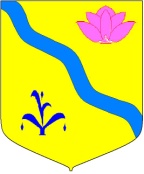 